Salahaddin University – Erbil                                                       Sub: Poultry management/ Theory 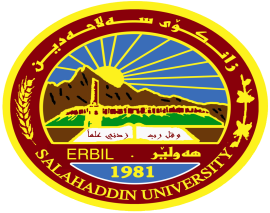 College of Agricultural Engineering Sciences                              Stage; ThirdDepartment of  Animal Resource                                                                                    Q1/ Define the followings:  1- Ventilation2- Relative humidity3- Photo period4- Poultry housing 5- Stocking densityQ2/ Fill in the blanks with correct words, numbers and sentences.  1- The steps for optimal poultry management for the breeders are:1 ----------------------------, 2 ----------------------------- and 3 ------------------------------2- Chickens do their normal performance and welfare when the temperature is -------------------- and relative humidity is --------------------- inside the house.             3- Complete the table below:4- Layers light program during growing period is -------------------------- and during production period (laying) is ----------------------------.5- The quality of chicks should be; 1--------------------------, 2 --------------------------- and  3 ---------------------------.Q3/ Mention only three in each one.  1- What are the main importance's of ventilation in poultry houses?2- Factors affecting of stocking density.3- The stages of negative pressure ventilation.Q4/ Explain the causes of each point below.1- Layers are more sensitive to light intensity than broilers. Why?2- Why newborn chicks cannot regulate their body temperature?3- Why ventilation varies more effective in the summer than in the winter season.Good luck…………………….Signature                    Dr. Alaa abdulmajeedSalahaddin University – Erbil                                                       Sub: Poultry management/ Theory College of Agricultural Engineering Sciences                              Stage; ThirdDepartment of  Animal Resource  Q1/ Define the followings:1- Poultry housing2- Relative humidity3- Thermoneutral zone4- Stocking density5- Photo periodQ2/ Fill in the blanks with correct words, numbers and sentences. 1- The physical quality assessment of chicken male are  ------------------------------- ,  -----------------------------, ----------------------------- ,  and  ---------------------------.2- The light intensity at housing should be ------------------ lux in light-controlled houses and --------------------- in open-sided houses.3- Chickens do their normal performance and welfare when the temperature is -------------------- and relative humidity is --------------------- inside the house.4- There are three types of poultry feed Processing ----------------- , --------------- and -------------------.5- Normal density of broilers ------------------------- and layers -------------------------.Q3/ Answer the followings.1- Write the methods to reduce moisture in the poultry houses.2- What are the main importance's of ventilation in poultry houses?3- Write the types of mechanical ventilation in closed environment housing.Q4/ Explain the causes of each point below.1- Why humidity is important at the beginning of chicks age?2- Why newborn chicks cannot regulate their body temperature?3- Light intensity in the brooding period during the first few days should be bright (30-50 lux) why?Good luck…………………….Signature:                    Dr. Alaa abdulmajeedHazard levelIdeal level ..................<10 ppmAmmonia NH4....................................Carbon dioxide CO2